Муниципальное дошкольное образовательное учреждение детский сад общеразвивающего вида «Малыш»РОДИТЕЛЬСКАЯ ГОСТИНАЯ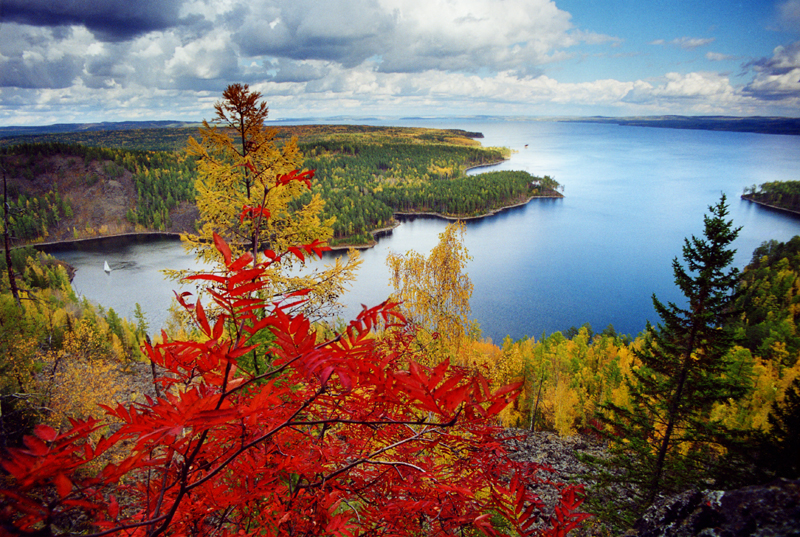 Тема: «Я родился здесь!»Руководитель гостиной:Гуцало Е.Н.(воспитатель)Участники: Иганина И.В. (воспитатель)Поливцев А.В. (местный поэт)р.п. Железнодорожный2011г.Планродительской гостиной:Тема:   «Я родился здесь!»Вступительное слово. Чтение стихотворения «Если скажешь слово Родина». Гуцало Е.Н.2 Консультация для родителей «Воспитание у детей дошкольного возраста любви к родному краю. Гуцало Е.Н.3.Презентация материала о строительстве посёлка (Гуцало Е.Н., Иганина И.В.)4.Анализ статистических данных по детскому саду о количестве родившихся в посёлке Железнодорожном. 5. Выступление гостя, старожилы посёлка. Поливцев А.В.***Если скажешь слово «Родина», Сразу в памяти встаёт Старый дом, В саду смородина, Толстый тополь у ворот. У реки берёзка скромница, И ромашковый бугор, А другим, наверное, вспомнится Свой родной московский двор.В лужах первые кораблики, Над скакалкой топот ног, Над большой соседней фабрикой Громкий радостный гудок. Или степь от маков красная -Золотая целина. Родина бывает разная, Но у всех она одна!З. АлександроваКонсультация для родителейТема: «Воспитание у детей дошкольного возраста любви к родному краю. Составила: Гуцало Е.Н.(воспитатель)Добрый вечер уважаемые родители!Сегодня мы собрались, чтобы обсудить вопросы воспитания любви к родному краю и природе в детском саду и семье. Мы рады, что Вы откликнулись и пришли на встречу. Ведь только совместными усилиями семьи и детского сада можно достичь определенных результатов.Семья и детский сад выполняют, каждая, свою функцию, поэтому не могут заменить друг друга и должны взаимодействовать во имя полноценного развития ребенка. Семья дает «образ мира» в котором ребенку предстоит жить. Из семьи он выходит с уже сформировавшимся самосознанием. Семья - источник человеческой духовности, а поэтому и всей духовной и социальной культуры, и прежде всего - Родины и государства. И, как говорил С.Т. Аксаков, «Семья, источник, питающий человека с рождения и вводящий его в высшие сферы жизни». Понимание чувства патриотизма, любви к Родине приходит к ребенку именно в семье, через ощущения матери и отца. Именно в любви ребенка к своей матери и своему отцу заложено его будущее чувство семейного воспитания.Как Вы думаете, кому принадлежит ведущая роль в воспитании ребенка - семье или детскому саду? (ответы родителей)Семье принадлежит ведущая роль в воспитании ребенка. И прав был В.А. Сухомлинский, когда говорил, что воспитание детей - это труд, причем очень кропотливый. Отец и мать - самые близкие и самые убедительные «образцы», с которых ребенок берет пример, которым он подражает, по которым он строит свое поведение.Народная мудрость гласит: «Дитятко что тесто, как замесил, так и выросло».Как же надо «замесить» его, чтобы выросло оно в настоящего человека и гражданина, такого, который для родителей и гордость, и счастье?Детство - самый благоприятный период для развития всех качеств личности ребенка. Уйдя в школу, ребенок унесет в душе ростки добра и зла. Он расстанется с воспитателями, но при этом навсегда останется с родителями. И в наше непростое время правильно воспитывать ребенка - это непростая и ответственная задача, которая целиком ложиться на плечи родителей, а уже потом и на воспитателей детского сада.Помочь ребенку разобраться что есть зло, добро, не оставить его равнодушным ко всему живому - вот та цель, которая должна стоять перед нами - взрослыми. От нас   с Вами зависит, каким он вырастит -равнодушным или заботливым и внимательным.Чувство патриотизма так многогранно по своему содержанию, что не может быть определено несколькими словами. Это и любовь к своим близким, любовь к родным местам, это и гордость за свой народ, и ощущение своей неразрывности со всем окружающим, и желание сохранять и приумножать богатства своей страны. Патриотизм проявляется не только в сложных, тяжелых жизненных ситуациях, но и в каждодневной трудовой и духовной жизни народа. Дети старшего дошкольного возраста проявляют живой интерес к окружающему миру, что находит отражение в вопросах, в их желании слушать рассказы воспитателя, а также чтение книг о трудовых подвигах людей, о героях войны, о жизни разных народов. Показательны в этом отношении игры детей. Крылатая фраза «Все» начинается с детства» как нельзя кстати подходит к данному вопросу. Но без помощи взрослого ребенку трудно выделить в окружающей жизни наиболее существенное, характерное. Он может не увидеть и не заметить главное. Взрослый выступает посредником между ребенком и окружающим миром. Наша с Вами задача помогать ребенку входить в этот мир.Мы с Вами живем в красивейшем уголке Восточной Сибири.Что такое Родина? (ответы родителей)Родина — это то место, в котором человек живет, и улица, на которой стоит его дом, и деревце под окном, и пение птички - все это Родина.Важно, чтобы первые детские ощущения были навеяны красотами родной природы, родным краем, родной страной. Хорошо, когда дети видят белоствольную березку и трепетные осинки и понимают, что это все красиво и дорого, потому что это наше, родное. Через воспитание любви к природе проявляются самые высокие нравственные качества человека - в их числе любовь к Родине. Вот почему перед нами стоит ответственная задача:научить детей с раннего детства любить природу, любить Родину. Дети -будущее нашей Родины, им беречь и охранять ее просторы, ее красоты, ее богатства.Что значит любить природу? (ответы родителей)Любовь - это сфера чувств, мы должны направлять все усилия на развитие чувств ребенка. Только искренне любящий природу человек и бережно к ней относящийся способен передать эти чувства малышу. Помните, что дети очень наблюдательны и чутки к словам и поступкам взрослых, они все замечают и подражают нам.Так давайте же вместе любоваться природой нашего края, красотой пейзажей; рассказывать детям обо всем, что нас окружает: будь то строение или улица, на которой мы живем, о памятниках и людях, в честь которых они установлены, о музее, который открыт в школе №1.Мы с Вами живем в сибирском далеком поселке, а знаем ли мы улицы своего родного поселка и почему они так названы? Знакомим ли мы с ними дошкольников?Предлагаю Вам небольшую викторину.Викторина для родителейКакие улицы посёлка вы знаете и почему их так назвали?ул. Ленина - в честь В.И. Ленинаул. Кавказская;ул. Гагарина;ул. Космонавтов;ул. Мира;ул. Трудовая;ул. Железнодорожная;ул. Александра Сугакова - в честь милиционера, погибшего при задержании опасных преступников в 90-е годы.Что нужно знать дошкольнику?1) Знает ли ребенок своих бабушек, дедушек и других родственников?2) Как их звали? Где они жили? Чем они занимались?3) Какие праздники и как Вы их отмечаете? Какое место в них отводится ребенку?4) Какие традиции есть в Вашей семье?5) Ребенку старшего дошкольного возраста нужно знать свой домашний адрес, телефон.6) Знает ли ребенок название нашего поселка?7) Где Вы бываете с ребенком в свободное время?Даже народная мудрость отразила весь смысл и глубину в поговорках:1) Дома и стены помогают;2) Где кто родится, там и пригодится;3) Каждому свой край сладок;4) Народной сторонке и камешек знаком;5) Сибирь — золотое дно;6) Своя земля и в горсти мила.Если у Вас возник интерес, то после нашей встречи вы можете ознакомиться с названиями и других улиц нашего поселка.А сейчас, я предлагаю вместе подумать, как же нам лучше организовать совместную работу по патриотическому воспитанию наших детей. С чего необходимо начинать?Ваши предложения? (предложения родителей)Начинать нужно с самого близкого и дорогого: с воспитания любви к близким, к семье.Презентация материала о строительстве посёлка.Составили: Гуцало Е.Н.(воспитатель, 2кв. кат.), Иганина И.В. (воспитатель, 2кв. кат.)  Строительства  города  Усть-Илимска,  ГЭС, ЛПК, было  объявлено всесоюзной стройкой. Молодёжь ехала строить по комсомольским путёвкам, со всех дружественных республик Советского Союза. Строительства  Гидроэлектростанции и Лесопромышленного комбината невозможно было без железнодорожной  линии.  Строительство железной дороги «Хребтовая – Усть-Илим» протяжённостью 214 км.  началось в 1966г. На площади 200 тыс. га предстояло вырубить и вывести 13 млн. кубометров древесины.Сегодня  уже трудно представить   Усть-Илимск  без посёлка Железнодорожного. Находясь в непосредственной близости от города, посёлок почти сливается с его территорией. Являясь между тем административной единицей района со своей историей традициями, своим особым укладом….Железнодорожный ровесник района. Начинался он, как и Усть-Илим - с нескольких палаток да вагончиков  ставших домами для первых строителей, приехавших  осваивать Сибирь, вести в тайге железную дорогу, которая,  впоследствии должна была стать для района и города  жизненно  важной магистралью.  В 1967г. Управлению строительства «Ангарстроя» было поручено строительство железнодорожной линии Хребтовая -  Усть-Илимская.   На правый берег реки Ангары в деревню  Карапчанка в 1967г. Пришли первые строители и лесорубы.  Это предприятие позднее получило  название  Карапчанский ПМК и  началось строительство микрорайона  Карапчанка.А в 4 км. От нег числилась территория под посёлок «Северный» - старое  название посёлка «Железнодорожный». Здесь стояла глухая непроходимая тайга. Жители п. Карапчанка  охотились в этих угодьях.   5 января 1967г. В пятидесятиградусный мороз по трассе мужества прошли на лыжах три Александра- Уров, Бурасов, Потатуев. Они начали разбивку  будущего посёлка-  Северный.  Через месяц  первопроходцы  пополнились ещё одним десантом. Прибыли строители: Борис Зинкевич, Николай Катраев, Юрий  Боровинский, Галина Лукиянчук, Владимир Горобец, Галина Кузовлёва, Леонид Шипко, Алексей Морозов, Валентина Трушкина, Нина Байтуганова.   Первые строения посёлка располагались в том месте, где ныне стоит старое одноэтажное здание первой средней школы. Тогда здесь было несколько домов барачного типа, клуб в палатке, отапливаемой «буржуйкой», да пара  вагончиков, где располагались административные службы. Население было сплошь молодым - ехали-то в большинстве своем ещё не обременённые многолетним  хозяйством  семейные пары и холостяки.    Строилась  Усть-Илимская ГЭС, строился посёлок и тянулась к нам железная дорога «Хребтовая –Усть-Илимская». Рубилась просека, отсыпалось полотно, ложилась стольная колея железной дороги. И вот долгожданный финиш- Дорога построена!   Трудовая биография СМП-219 началась в «Ангарстрое» в 1953г. 1967год - время обновления коллектива, - и закончив дела в  г. Братске,  строительно-монтажный поезд -219  готовился  к переезду  на новое место жительства- место  строительства будущего посёлка Железнодорожный.   В канун нового 1971года  в Усть-Илим  пришел первый рабочий поезд. 4 ноября 1971г. Государственная комиссия с оценкой отлично приняла её  в постоянную эксплуатацию и  в Усть-Илим пришел первый пассажирский поезд. Вёл его машинист Александр Пелёнкин.   С этого времени  п. Северный - стал разрастаться в связи с большим притоком населения по железной дороге на молодёжную стройку. В 1970 году  Посёлку «Северный»  дано название «Железнодорожный» и  присвоен статус  посёлка.Количество жителей посёлка увеличивалось с каждым днём. Все они в большинстве своём  были работниками СМП-219.   Сегодня в посёлке находятся  пассажирская и промышленная станция,  депо,  ПЧ-19. В 1969г.  в посёлке образовалась  механизированная  колонна-70. Также в этом году  была создана Карапчанская  лесоперевалочная  база.   Посёлок Железнодорожный  является самым  крупным  на территории района. 1968г. – открылась железнодорожная больница, первый глав.  врач- Иванов Д.Н. Также больница оказывает медицинскую помощь населению посёлков: Туба, Кедровый, Игирма, Тушама.1968г. открылась в посёлке  средняя  школа №1 в деревянном одноэтажном здании. Позднее построили 3-х этажное, кирпичное, просторное, современное здание для учеников.1978г., декабрь-год  рождения детской районной библиотеке. Библиотека располагалась  во временном строении барачного типа.1979г. – открылась первая музыкальная школа в районе под руководством  Л.В, Набок.1983 – открылся краеведческий музей при школе №1, возглавляла  его Т.И, Романенкова.1998г. – год рождения молодёжного центра «Мечта» по ул. Дорожной.  Ранее в этом здании была прекрасная столовая. 1968г. – открылся  1-ый в посёлке детский сад «Малыш».  Он находился в щитовых домах. Наполняемость групп детьми была 42-45 человек.  В 1986г. Построили новый д.\с. Сейчас садик расположен в прекрасном типовом здании с плавательным бассейном, спортивным  и музыкальным залом, просторными группами.Говоря о нашем посёлке невозможно не сказать о достижениях  людей,  которые поднимали посёлок. « Всесоюзная  ударная стройка«  назвала своих героев: звание героя Социалистического труда получил Виктор  Лакомов, орденом Ленина награждён  Александр Куменёк. Виктор Прохоров  получил» орден Октябрьской  Революции» Владимир Косик- «Трудовой славы  3-ей степени» Абел Лалаян – «Дружбы народов». Василий Поливцев - «Медаль за доблестный труд»Жители посёлка  надолго  запомнят выдающегося земляка  Обрезкова  Александра Николаевича-Ветерана В.ОВ., капитана В.В.С. в отставке,  он имеет более 30 наград.    Глубокий след в сердцах земляков, а особенно молодого поколения  оставил  Владимир Владимирович  Шаповал. Он был не только заслуженным лидером  в профсоюзной и комсомольской  организации, но и футбольным тренером для подрастающего поколения. Его любили и уважали земляки, и будут  помнить очень долго, безвременно ушедшего старожилу  нашего посёлка.Можно долго перечислять людей и их заслуги, но,  пожалуй , главным в их биографии является преданность родному посёлку, своему предприятию, людям. Молодым есть с кого брать пример, на кого ровняться.Пусть живёт и процветает наш  Железнодорожный,  пусть будет красивый и ухоженный, пусть строятся новые дома и рождаются дети - этого мы желаем нашему  родному посёлку и будем сами принимать участие в этом. Анализ статистических данных по детскому саду о количестве родившихся в посёлке Железнодорожном.Статистика  всех родившихся в посёлке, проведённая  по  детскому саду «Малыш» на  сегодняшний  день с участием 204 детей, говорит нам  о том, что -133 родителя  родилось на Усть-Илимской земле из них - мам-75, пап-58, всего семей 39.    42 человека - сторожил, это бабушки и дедушки, которые приехали сюда одними из первых.